2075 Webster Ave Bronx NY 10457 718-584-3045Barbara Headley, Principal                                                                                  Jillian Lothian, Assistant PrincipalKindergarten Supply ListDear Families,Our kindergarten team is excited for this school year. We are looking forward to a successful year. Below you will find the supplies needed for each student.  Please label and bring all supplies on the first day of school.  2 folders (plastic preferred)2 boxes of tissues2 packs of pencils1 large book bag; (no wheels are preferred)1 change of clothes in a bag (labeled with your child’s first and last name)1 container of disinfectant wipes1 bottle of hand sanitizer1 box of crayons2 glue sticksSafety scissors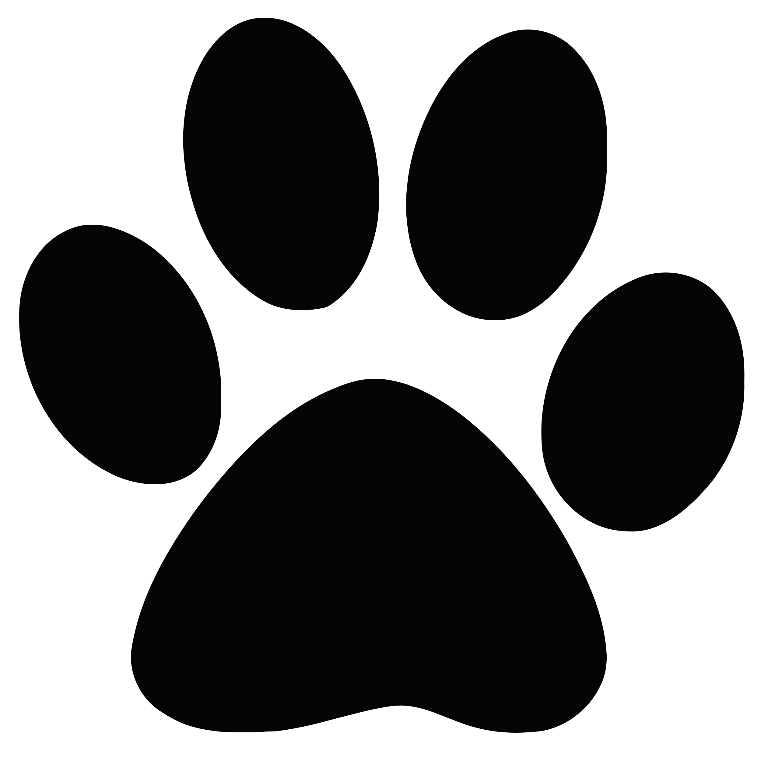 